                                                                                                             C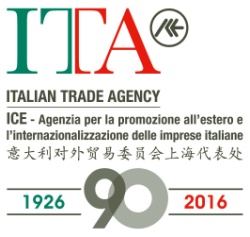 CHINA (SHANGHAI) INTERNATIONAL TECHNOLOGY FAIRCSITF 21-23.04.2016Questionario informativo per  PADIGLIONE  ITA ( scheda C per Aziende gia’ residenti in Cina)Da inviare debitamente compilato entro e non oltre GIOVEDI 24 MARZO a shanghai@ice.itNome ed indirizzo aziendaSettore di attività Descrizione azienda Persona di riferimento per CSITFNomePersona di riferimento per CSITFe-mailPersona di riferimento per CSITFtelCondizioni di partecipazione ( a titolo gratuito)Spazio 9mq        Spazio 9mq        Prodotti o Macchinario da esporre Caratteristiche prodotto Caratteristiche prodotto Prodotti o Macchinario da esporre Nello stand                                                                □Nello stand                                                                □Prodotti o Macchinario da esporre In area esterna                                                         □In area esterna                                                         □Dimensioni necessarie per esporre il macchinario Altre richieste ( incontri b2b2, incontri istituzionali con controparti  cinesi, ecc)Servizi addizonali richiesti (da quotare separtamente e comunque a carico dell’azienda)Interprete                                                                  □Hostess dedicata                                                      □Interprete                                                                  □Hostess dedicata                                                      □